Lesson Plan: Women in PaleontologyStandards: 6th Science Writing in ScienceObjective: Students will learn about paleontology and the important contributions that women have made to the science.Vocabulary: paleontology, Women’s History Month, contributions to science(In addition, have students define any scientific terms they come across in their research, for which they do not know the meaning)If possible, teach this class during March as it is Women’s History Month.Procedure: Ask students a few trivia questions, listed below.Share the story of Dr. Mary AnningTalk about women’s contributions in science.Talk about the challenges that women had in the sciences, especially how many discoveries women made were often credited to men.Assign each student a name from the list below.Have them research their paleontologist and write a short essay about her, answering the following questions:How did she get into the field?What was happening in history at that time?What challenges did she face as a scientist?What was she credited with and how did she make a name for herself? Using the scientist’s time in history, have the student write a comparison of a female family member. For instance, if the student is assigned, Zofia Kielan-Jaworowska, the student would work inside the 1925-current timeline. They would write a short essay about their great grandma or grandma’s life story. Enrichment: Compare and contrast the women’s lives.Finally, have the students think about what they would like to do for a career and write the steps to reach their goal.Share their essays with the class.Trivia Questions: Who was the ecologist writer whose path breaking book, "Silent Spring" in 1962 initiated the environmental movement? Rachel CarsonWho was the astronomer who discovered a comet, named for her, on October 1, 1847, and who was the first woman elected to the American Association for the Advancement of Science (1850), and the first professor of astronomy at Vassar College? Maria MitchellWho was the first person to discover an Ichthyosaurus and a Plesiosaurus? Dr. Mary AnningFor more women trivia questions go to: http://www.nwhp.org/whm/test.phpList of Women Paleontologists(Hint: If students are using the Internet to research, have them place + paleontology after the scientist’s name to increasing filtering of search.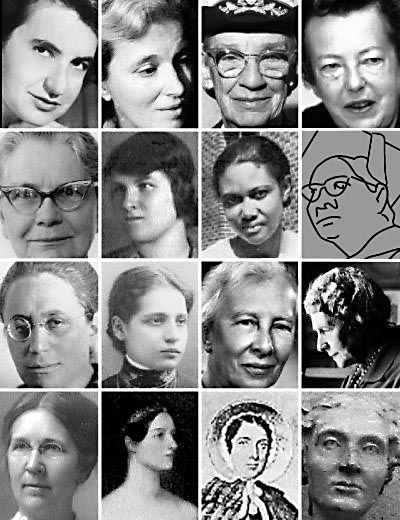 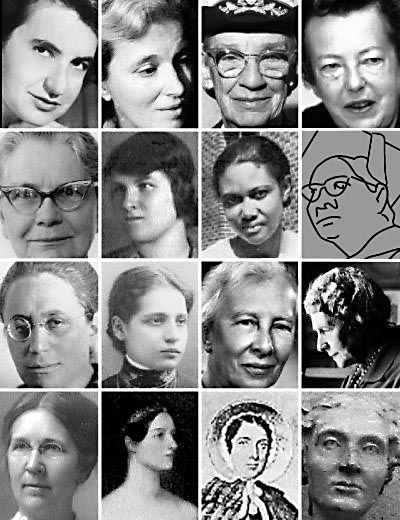 